iGCSE Geography – NIC Urban Models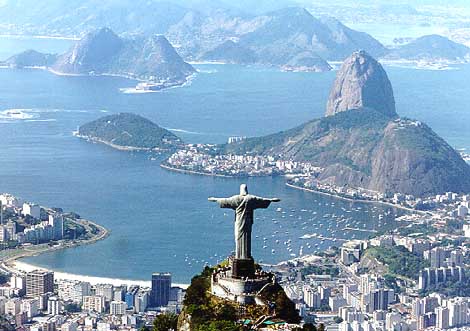 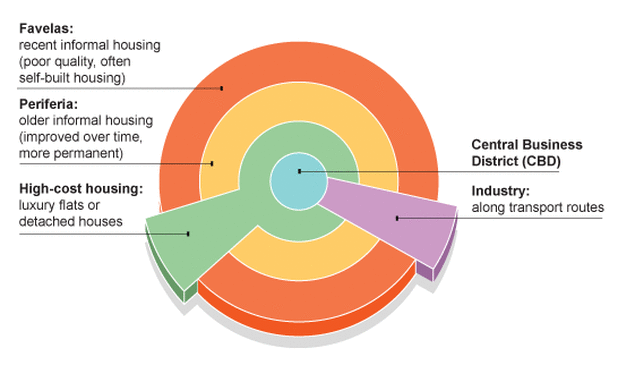 